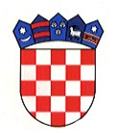 REPUBLIKA HRVATSKA VARAŽDINSKA ŽUPANIJAOPĆINA VIDOVECOpćinsko vijećeKLASA: 400-02/23-01/006URBROJ: 2186-10-01/1-24-4Vidovec, 06. svibnja 2024.Na temelju članka 31. Statuta Općine Vidovec („Službeni vjesnik Varaždinske županije“ br. 20/21) Općinsko vijeće Općine Vidovec na 26. sjednici održanoj dana 06. svibnja 2024. godine, donosi  1. IZMJENE I DOPUNE PROGRAMA GRADNJE OBJEKATA DRUŠTVENE INFRASTRUKTURE NA PODRUČJU OPĆINE VIDOVECZA 2024. GODINUČlanak 1.U Programu gradnje objekata društvene infrastrukture na području Općine Vidovec za 2024. godinu („Službeni vjesnik Varaždinske županije“ br. 109/23) u članku 1. stavak 1 iznos „2.410.030,03 €“ , zamjenjuje se iznosom „2.161.151,25 €“.Članak 2.U Programu gradnje objekata društvene infrastrukture na području Općine Vidovec za 2024. godinu („Službeni vjesnik Varaždinske županije“ br. 109/23) u članku 2., u tablici mijenja se:Redni broj 4., iznos „840.030,03 €“ zamjenjuje se iznosom „575.000,00 €“.Dodaje se: Redni broj 8. koji glasi: „Oprema – DV Škrinjica – opremanje igrališta (igrala)“  te se istom pridodaje iznos „16.151,25  €“. Članak 3.Svi ostali članci iz Programa gradnje objekata društvene infrastrukture na području Općine Vidovec za 2024. godinu („Službeni vjesnik Varaždinske županije“ br. 109/23) ostaju nepromijenjeni.Članak 4.Ove 1. Izmjene i dopune Programa gradnje objekata društvene infrastrukture na području Općine Vidovec za 2024. godinu stupaju na snagu prvog dana od dana objave  u „Službenom vjesniku Varaždinske županije“.                                                                                                                                                     OPĆINSKO VIJEĆE OPĆINE VIDOVEC            								  Predsjednik          								        Krunoslav Bistrović